 Zoos Victoria Animal Ethics Committee Incident Report Form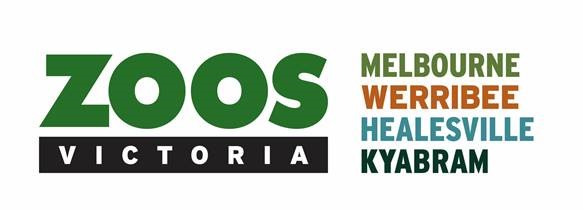 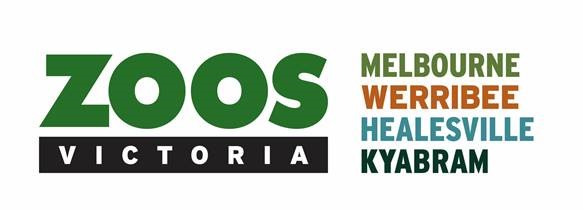  Zoos Victoria Animal Ethics Committee Incident Report Form Zoos Victoria Animal Ethics Committee Incident Report Form Zoos Victoria Animal Ethics Committee Incident Report Form Zoos Victoria Animal Ethics Committee Incident Report Form Zoos Victoria Animal Ethics Committee Incident Report Form Zoos Victoria Animal Ethics Committee Incident Report Form Zoos Victoria Animal Ethics Committee Incident Report Form Zoos Victoria Animal Ethics Committee Incident Report Form Zoos Victoria Animal Ethics Committee Incident Report Form Zoos Victoria Animal Ethics Committee Incident Report Form Zoos Victoria Animal Ethics Committee Incident Report FormOffice Use OnlyOffice Use OnlyOffice Use OnlyOffice Use OnlyOffice Use OnlyOffice Use OnlyOffice Use OnlyOffice Use OnlyOffice Use OnlyOffice Use OnlyOffice Use OnlyOffice Use OnlyZV Project Reference No. ZV....…………ZV....…………Date of AEC notification:Date of AEC notification:Date of AEC notification:     /      /     /      /Date Report Received:     /      /     /      /NOTES ON COMPLETION OF THIS INCIDENT REPORT FORMIt is a requirement of Animal Ethics Approval that all incidents be reported to the Zoos Victoria Senior Research Manager (Michael Magrath 0419 389 435) immediately. A completed form must be submitted to research@zoo.org.au at the earliest possible time.Please note that the project and/or procedure/s may need to be suspended until such time that the AEC have had the opportunity to review the incident report and recommendations on mitigating the likely recurrence of the incident.NOTES ON COMPLETION OF THIS INCIDENT REPORT FORMIt is a requirement of Animal Ethics Approval that all incidents be reported to the Zoos Victoria Senior Research Manager (Michael Magrath 0419 389 435) immediately. A completed form must be submitted to research@zoo.org.au at the earliest possible time.Please note that the project and/or procedure/s may need to be suspended until such time that the AEC have had the opportunity to review the incident report and recommendations on mitigating the likely recurrence of the incident.NOTES ON COMPLETION OF THIS INCIDENT REPORT FORMIt is a requirement of Animal Ethics Approval that all incidents be reported to the Zoos Victoria Senior Research Manager (Michael Magrath 0419 389 435) immediately. A completed form must be submitted to research@zoo.org.au at the earliest possible time.Please note that the project and/or procedure/s may need to be suspended until such time that the AEC have had the opportunity to review the incident report and recommendations on mitigating the likely recurrence of the incident.NOTES ON COMPLETION OF THIS INCIDENT REPORT FORMIt is a requirement of Animal Ethics Approval that all incidents be reported to the Zoos Victoria Senior Research Manager (Michael Magrath 0419 389 435) immediately. A completed form must be submitted to research@zoo.org.au at the earliest possible time.Please note that the project and/or procedure/s may need to be suspended until such time that the AEC have had the opportunity to review the incident report and recommendations on mitigating the likely recurrence of the incident.NOTES ON COMPLETION OF THIS INCIDENT REPORT FORMIt is a requirement of Animal Ethics Approval that all incidents be reported to the Zoos Victoria Senior Research Manager (Michael Magrath 0419 389 435) immediately. A completed form must be submitted to research@zoo.org.au at the earliest possible time.Please note that the project and/or procedure/s may need to be suspended until such time that the AEC have had the opportunity to review the incident report and recommendations on mitigating the likely recurrence of the incident.NOTES ON COMPLETION OF THIS INCIDENT REPORT FORMIt is a requirement of Animal Ethics Approval that all incidents be reported to the Zoos Victoria Senior Research Manager (Michael Magrath 0419 389 435) immediately. A completed form must be submitted to research@zoo.org.au at the earliest possible time.Please note that the project and/or procedure/s may need to be suspended until such time that the AEC have had the opportunity to review the incident report and recommendations on mitigating the likely recurrence of the incident.NOTES ON COMPLETION OF THIS INCIDENT REPORT FORMIt is a requirement of Animal Ethics Approval that all incidents be reported to the Zoos Victoria Senior Research Manager (Michael Magrath 0419 389 435) immediately. A completed form must be submitted to research@zoo.org.au at the earliest possible time.Please note that the project and/or procedure/s may need to be suspended until such time that the AEC have had the opportunity to review the incident report and recommendations on mitigating the likely recurrence of the incident.NOTES ON COMPLETION OF THIS INCIDENT REPORT FORMIt is a requirement of Animal Ethics Approval that all incidents be reported to the Zoos Victoria Senior Research Manager (Michael Magrath 0419 389 435) immediately. A completed form must be submitted to research@zoo.org.au at the earliest possible time.Please note that the project and/or procedure/s may need to be suspended until such time that the AEC have had the opportunity to review the incident report and recommendations on mitigating the likely recurrence of the incident.NOTES ON COMPLETION OF THIS INCIDENT REPORT FORMIt is a requirement of Animal Ethics Approval that all incidents be reported to the Zoos Victoria Senior Research Manager (Michael Magrath 0419 389 435) immediately. A completed form must be submitted to research@zoo.org.au at the earliest possible time.Please note that the project and/or procedure/s may need to be suspended until such time that the AEC have had the opportunity to review the incident report and recommendations on mitigating the likely recurrence of the incident.NOTES ON COMPLETION OF THIS INCIDENT REPORT FORMIt is a requirement of Animal Ethics Approval that all incidents be reported to the Zoos Victoria Senior Research Manager (Michael Magrath 0419 389 435) immediately. A completed form must be submitted to research@zoo.org.au at the earliest possible time.Please note that the project and/or procedure/s may need to be suspended until such time that the AEC have had the opportunity to review the incident report and recommendations on mitigating the likely recurrence of the incident.NOTES ON COMPLETION OF THIS INCIDENT REPORT FORMIt is a requirement of Animal Ethics Approval that all incidents be reported to the Zoos Victoria Senior Research Manager (Michael Magrath 0419 389 435) immediately. A completed form must be submitted to research@zoo.org.au at the earliest possible time.Please note that the project and/or procedure/s may need to be suspended until such time that the AEC have had the opportunity to review the incident report and recommendations on mitigating the likely recurrence of the incident.NOTES ON COMPLETION OF THIS INCIDENT REPORT FORMIt is a requirement of Animal Ethics Approval that all incidents be reported to the Zoos Victoria Senior Research Manager (Michael Magrath 0419 389 435) immediately. A completed form must be submitted to research@zoo.org.au at the earliest possible time.Please note that the project and/or procedure/s may need to be suspended until such time that the AEC have had the opportunity to review the incident report and recommendations on mitigating the likely recurrence of the incident.SECTION 1: PROJECT SPECIFICSSECTION 1: PROJECT SPECIFICSSECTION 1: PROJECT SPECIFICSSECTION 1: PROJECT SPECIFICSSECTION 1: PROJECT SPECIFICSSECTION 1: PROJECT SPECIFICSSECTION 1: PROJECT SPECIFICSSECTION 1: PROJECT SPECIFICSSECTION 1: PROJECT SPECIFICSSECTION 1: PROJECT SPECIFICSSECTION 1: PROJECT SPECIFICSSECTION 1: PROJECT SPECIFICS1.1 Project details 1.1 Project details 1.1 Project details 1.1 Project details 1.1 Project details 1.1 Project details 1.1 Project details 1.1 Project details 1.1 Project details 1.1 Project details 1.1 Project details 1.1 Project details ZV Project Reference No.ZV Project Reference No.Project TitleProject TitleCommencement DateCommencement DateCurrent Completion DateCurrent Completion DatePrincipal InvestigatorPrincipal InvestigatorTelephoneTelephoneEmailEmailSECTION 2: DETAILS OF INCIDENT/S  SECTION 2: DETAILS OF INCIDENT/S  SECTION 2: DETAILS OF INCIDENT/S  SECTION 2: DETAILS OF INCIDENT/S  SECTION 2: DETAILS OF INCIDENT/S  SECTION 2: DETAILS OF INCIDENT/S  SECTION 2: DETAILS OF INCIDENT/S  SECTION 2: DETAILS OF INCIDENT/S  SECTION 2: DETAILS OF INCIDENT/S  SECTION 2: DETAILS OF INCIDENT/S  SECTION 2: DETAILS OF INCIDENT/S  SECTION 2: DETAILS OF INCIDENT/S  2.1 Number of animals affected by incident2.1 Number of animals affected by incident2.1 Number of animals affected by incident2.1 Number of animals affected by incident2.1 Number of animals affected by incident2.1 Number of animals affected by incident2.1 Number of animals affected by incident2.1 Number of animals affected by incident2.1 Number of animals affected by incident2.1 Number of animals affected by incident2.1 Number of animals affected by incident2.1 Number of animals affected by incident2.2.1 Specify the species and number of animals that were affected by the incident. Please use a separate line for animals sourced externally and those at each property. Melbourne Zoo (MZ), Healesville Sanctuary (HS), Werribee Open Range Zoo (WORZ), Kyabram Fauna Park (KFP).2.2.1 Specify the species and number of animals that were affected by the incident. Please use a separate line for animals sourced externally and those at each property. Melbourne Zoo (MZ), Healesville Sanctuary (HS), Werribee Open Range Zoo (WORZ), Kyabram Fauna Park (KFP).2.2.1 Specify the species and number of animals that were affected by the incident. Please use a separate line for animals sourced externally and those at each property. Melbourne Zoo (MZ), Healesville Sanctuary (HS), Werribee Open Range Zoo (WORZ), Kyabram Fauna Park (KFP).2.2.1 Specify the species and number of animals that were affected by the incident. Please use a separate line for animals sourced externally and those at each property. Melbourne Zoo (MZ), Healesville Sanctuary (HS), Werribee Open Range Zoo (WORZ), Kyabram Fauna Park (KFP).2.2.1 Specify the species and number of animals that were affected by the incident. Please use a separate line for animals sourced externally and those at each property. Melbourne Zoo (MZ), Healesville Sanctuary (HS), Werribee Open Range Zoo (WORZ), Kyabram Fauna Park (KFP).2.2.1 Specify the species and number of animals that were affected by the incident. Please use a separate line for animals sourced externally and those at each property. Melbourne Zoo (MZ), Healesville Sanctuary (HS), Werribee Open Range Zoo (WORZ), Kyabram Fauna Park (KFP).2.2.1 Specify the species and number of animals that were affected by the incident. Please use a separate line for animals sourced externally and those at each property. Melbourne Zoo (MZ), Healesville Sanctuary (HS), Werribee Open Range Zoo (WORZ), Kyabram Fauna Park (KFP).2.2.1 Specify the species and number of animals that were affected by the incident. Please use a separate line for animals sourced externally and those at each property. Melbourne Zoo (MZ), Healesville Sanctuary (HS), Werribee Open Range Zoo (WORZ), Kyabram Fauna Park (KFP).2.2.1 Specify the species and number of animals that were affected by the incident. Please use a separate line for animals sourced externally and those at each property. Melbourne Zoo (MZ), Healesville Sanctuary (HS), Werribee Open Range Zoo (WORZ), Kyabram Fauna Park (KFP).2.2.1 Specify the species and number of animals that were affected by the incident. Please use a separate line for animals sourced externally and those at each property. Melbourne Zoo (MZ), Healesville Sanctuary (HS), Werribee Open Range Zoo (WORZ), Kyabram Fauna Park (KFP).2.2.1 Specify the species and number of animals that were affected by the incident. Please use a separate line for animals sourced externally and those at each property. Melbourne Zoo (MZ), Healesville Sanctuary (HS), Werribee Open Range Zoo (WORZ), Kyabram Fauna Park (KFP).2.2.1 Specify the species and number of animals that were affected by the incident. Please use a separate line for animals sourced externally and those at each property. Melbourne Zoo (MZ), Healesville Sanctuary (HS), Werribee Open Range Zoo (WORZ), Kyabram Fauna Park (KFP).Species (common & scientific name)Species (common & scientific name)Species (common & scientific name)Species (common & scientific name)SexNumber of individualsNumber of individualsLocation of animalsLocation of animalsLocation of animalsLocation of animalsLocation of animals2.3 Incident details2.3 Incident details2.3 Incident details2.3 Incident details2.3 Incident details2.3 Incident details2.3 Incident details2.3 Incident details2.3 Incident details2.3 Incident details2.3 Incident details2.3 Incident details2.3.1 Describe the context and details of the incident.2.3.1 Describe the context and details of the incident.2.3.1 Describe the context and details of the incident.2.3.1 Describe the context and details of the incident.2.3.1 Describe the context and details of the incident.2.3.1 Describe the context and details of the incident.2.3.1 Describe the context and details of the incident.2.3.1 Describe the context and details of the incident.2.3.1 Describe the context and details of the incident.2.3.1 Describe the context and details of the incident.2.3.1 Describe the context and details of the incident.2.3.1 Describe the context and details of the incident.2.3.2 How did this incident affect the animal(s)? 2.3.2 How did this incident affect the animal(s)? 2.3.2 How did this incident affect the animal(s)? 2.3.2 How did this incident affect the animal(s)? 2.3.2 How did this incident affect the animal(s)? 2.3.2 How did this incident affect the animal(s)? 2.3.2 How did this incident affect the animal(s)? 2.3.2 How did this incident affect the animal(s)? 2.3.2 How did this incident affect the animal(s)? 2.3.2 How did this incident affect the animal(s)? 2.3.2 How did this incident affect the animal(s)? 2.3.2 How did this incident affect the animal(s)? 2.3.3 Timeline of events.  When was the incident first noticed and reported? Document steps taken from that time to manage the incident by listing dates, times, actions taken and by whom.2.3.3 Timeline of events.  When was the incident first noticed and reported? Document steps taken from that time to manage the incident by listing dates, times, actions taken and by whom.2.3.3 Timeline of events.  When was the incident first noticed and reported? Document steps taken from that time to manage the incident by listing dates, times, actions taken and by whom.2.3.3 Timeline of events.  When was the incident first noticed and reported? Document steps taken from that time to manage the incident by listing dates, times, actions taken and by whom.2.3.3 Timeline of events.  When was the incident first noticed and reported? Document steps taken from that time to manage the incident by listing dates, times, actions taken and by whom.2.3.3 Timeline of events.  When was the incident first noticed and reported? Document steps taken from that time to manage the incident by listing dates, times, actions taken and by whom.2.3.3 Timeline of events.  When was the incident first noticed and reported? Document steps taken from that time to manage the incident by listing dates, times, actions taken and by whom.2.3.3 Timeline of events.  When was the incident first noticed and reported? Document steps taken from that time to manage the incident by listing dates, times, actions taken and by whom.2.3.3 Timeline of events.  When was the incident first noticed and reported? Document steps taken from that time to manage the incident by listing dates, times, actions taken and by whom.2.3.3 Timeline of events.  When was the incident first noticed and reported? Document steps taken from that time to manage the incident by listing dates, times, actions taken and by whom.2.3.3 Timeline of events.  When was the incident first noticed and reported? Document steps taken from that time to manage the incident by listing dates, times, actions taken and by whom.2.3.3 Timeline of events.  When was the incident first noticed and reported? Document steps taken from that time to manage the incident by listing dates, times, actions taken and by whom.2.3.4 Do you know what caused the incident? If yes, give detail. If no, what is/are the likely cause(s)?2.3.4 Do you know what caused the incident? If yes, give detail. If no, what is/are the likely cause(s)?2.3.4 Do you know what caused the incident? If yes, give detail. If no, what is/are the likely cause(s)?2.3.4 Do you know what caused the incident? If yes, give detail. If no, what is/are the likely cause(s)?2.3.4 Do you know what caused the incident? If yes, give detail. If no, what is/are the likely cause(s)?2.3.4 Do you know what caused the incident? If yes, give detail. If no, what is/are the likely cause(s)?2.3.4 Do you know what caused the incident? If yes, give detail. If no, what is/are the likely cause(s)?2.3.4 Do you know what caused the incident? If yes, give detail. If no, what is/are the likely cause(s)?2.3.4 Do you know what caused the incident? If yes, give detail. If no, what is/are the likely cause(s)?2.3.4 Do you know what caused the incident? If yes, give detail. If no, what is/are the likely cause(s)?2.3.4 Do you know what caused the incident? If yes, give detail. If no, what is/are the likely cause(s)?2.3.4 Do you know what caused the incident? If yes, give detail. If no, what is/are the likely cause(s)?2.3.5 What actions have been taken to ensure this incident does not get repeated?2.3.5 What actions have been taken to ensure this incident does not get repeated?2.3.5 What actions have been taken to ensure this incident does not get repeated?2.3.5 What actions have been taken to ensure this incident does not get repeated?2.3.5 What actions have been taken to ensure this incident does not get repeated?2.3.5 What actions have been taken to ensure this incident does not get repeated?2.3.5 What actions have been taken to ensure this incident does not get repeated?2.3.5 What actions have been taken to ensure this incident does not get repeated?2.3.5 What actions have been taken to ensure this incident does not get repeated?2.3.5 What actions have been taken to ensure this incident does not get repeated?2.3.5 What actions have been taken to ensure this incident does not get repeated?2.3.5 What actions have been taken to ensure this incident does not get repeated?SECTION 3: APPLICANT DECLARATIONSSECTION 3: APPLICANT DECLARATIONSSECTION 3: APPLICANT DECLARATIONSSECTION 3: APPLICANT DECLARATIONSSECTION 3: APPLICANT DECLARATIONSSECTION 3: APPLICANT DECLARATIONSSECTION 3: APPLICANT DECLARATIONSSECTION 3: APPLICANT DECLARATIONSSECTION 3: APPLICANT DECLARATIONSSECTION 3: APPLICANT DECLARATIONSSECTION 3: APPLICANT DECLARATIONSSECTION 3: APPLICANT DECLARATIONSSECTION 3: APPLICANT DECLARATIONS3.1   Principal Investigator3.1   Principal Investigator3.1   Principal Investigator3.1   Principal Investigator3.1   Principal Investigator3.1   Principal Investigator3.1   Principal Investigator3.1   Principal Investigator3.1   Principal Investigator3.1   Principal Investigator3.1   Principal Investigator3.1   Principal Investigator3.1   Principal InvestigatorI hereby declare that:Due care has been taken to ensure that the information I have provided is true and correct.Name:Signature:	Date:		I hereby declare that:Due care has been taken to ensure that the information I have provided is true and correct.Name:Signature:	Date:		I hereby declare that:Due care has been taken to ensure that the information I have provided is true and correct.Name:Signature:	Date:		I hereby declare that:Due care has been taken to ensure that the information I have provided is true and correct.Name:Signature:	Date:		I hereby declare that:Due care has been taken to ensure that the information I have provided is true and correct.Name:Signature:	Date:		I hereby declare that:Due care has been taken to ensure that the information I have provided is true and correct.Name:Signature:	Date:		I hereby declare that:Due care has been taken to ensure that the information I have provided is true and correct.Name:Signature:	Date:		I hereby declare that:Due care has been taken to ensure that the information I have provided is true and correct.Name:Signature:	Date:		I hereby declare that:Due care has been taken to ensure that the information I have provided is true and correct.Name:Signature:	Date:		I hereby declare that:Due care has been taken to ensure that the information I have provided is true and correct.Name:Signature:	Date:		I hereby declare that:Due care has been taken to ensure that the information I have provided is true and correct.Name:Signature:	Date:		I hereby declare that:Due care has been taken to ensure that the information I have provided is true and correct.Name:Signature:	Date:		I hereby declare that:Due care has been taken to ensure that the information I have provided is true and correct.Name:Signature:	Date:		3.3   Zoos Victoria Listed Contact3.3   Zoos Victoria Listed Contact3.3   Zoos Victoria Listed Contact3.3   Zoos Victoria Listed Contact3.3   Zoos Victoria Listed Contact3.3   Zoos Victoria Listed Contact3.3   Zoos Victoria Listed Contact3.3   Zoos Victoria Listed Contact3.3   Zoos Victoria Listed Contact3.3   Zoos Victoria Listed Contact3.3   Zoos Victoria Listed Contact3.3   Zoos Victoria Listed Contact3.3   Zoos Victoria Listed ContactI hereby declare that:I am aware of the details of the incident.I have discussed the incident with all ZV staff members involved in the project as well as the relevant property General Manager(s) of Life Sciences.Name:Signature:	Date:		I hereby declare that:I am aware of the details of the incident.I have discussed the incident with all ZV staff members involved in the project as well as the relevant property General Manager(s) of Life Sciences.Name:Signature:	Date:		I hereby declare that:I am aware of the details of the incident.I have discussed the incident with all ZV staff members involved in the project as well as the relevant property General Manager(s) of Life Sciences.Name:Signature:	Date:		I hereby declare that:I am aware of the details of the incident.I have discussed the incident with all ZV staff members involved in the project as well as the relevant property General Manager(s) of Life Sciences.Name:Signature:	Date:		I hereby declare that:I am aware of the details of the incident.I have discussed the incident with all ZV staff members involved in the project as well as the relevant property General Manager(s) of Life Sciences.Name:Signature:	Date:		I hereby declare that:I am aware of the details of the incident.I have discussed the incident with all ZV staff members involved in the project as well as the relevant property General Manager(s) of Life Sciences.Name:Signature:	Date:		I hereby declare that:I am aware of the details of the incident.I have discussed the incident with all ZV staff members involved in the project as well as the relevant property General Manager(s) of Life Sciences.Name:Signature:	Date:		I hereby declare that:I am aware of the details of the incident.I have discussed the incident with all ZV staff members involved in the project as well as the relevant property General Manager(s) of Life Sciences.Name:Signature:	Date:		I hereby declare that:I am aware of the details of the incident.I have discussed the incident with all ZV staff members involved in the project as well as the relevant property General Manager(s) of Life Sciences.Name:Signature:	Date:		I hereby declare that:I am aware of the details of the incident.I have discussed the incident with all ZV staff members involved in the project as well as the relevant property General Manager(s) of Life Sciences.Name:Signature:	Date:		I hereby declare that:I am aware of the details of the incident.I have discussed the incident with all ZV staff members involved in the project as well as the relevant property General Manager(s) of Life Sciences.Name:Signature:	Date:		I hereby declare that:I am aware of the details of the incident.I have discussed the incident with all ZV staff members involved in the project as well as the relevant property General Manager(s) of Life Sciences.Name:Signature:	Date:		I hereby declare that:I am aware of the details of the incident.I have discussed the incident with all ZV staff members involved in the project as well as the relevant property General Manager(s) of Life Sciences.Name:Signature:	Date:		SECTION 4: AEC ENDORSEMENT (OFFICE USE ONLY)Endorsement of Chair Zoos Victoria Animal Ethics Committee The ZV Animal Ethics Committee is satisfied with the level of information about the incident provided in this report.Name: Prof Andrew FisherSignature: 	Date:		
All correspondence for research at Zoos Victoria should be directed to research@zoo.org.au